        Jonas Marcinkevičius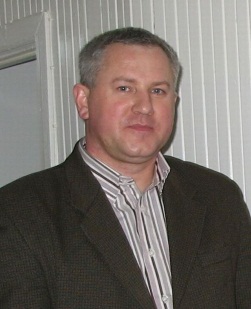 Išsilavinimas aukštasisDarbo patirtisPedagoginė veikla (įgyta pedagoginė/vadybinė kvalifikacijos kategorija, konsultanto statusas ir kt.)Pomėgiai, interesaiKoncertai,  poilsis gamtoje, kelionės.Baigimo data1989 m.Įstaigos pavadinimasŠiaulių pedagoginis institutasĮgyta specialybė, mokslinis laipsnisPradinių klasių mokytojasData1989Įstaigos pavadinimasVelžio gimnazijaPareigosmokytojasData1996-10-012001-05-091996-05-30Veiklos sritis, kvalifikacijos kategorijaPradinių klasių vyresnysis mokytojasPradinių klasių mokytojas metodininkasChoreografijos vyresnysis mokytojas